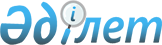 О внесении изменений в решение районного маслихата от 14 декабря 2010 года № 335-ХХХІV "О районном бюджете на 2011-2013 годы"
					
			Утративший силу
			
			
		
					Решение Курмангазинского районного маслихата Атырауской области от 14 ноября 2011 года № 442-XXXXIII. Зарегистрировано Департаментом юстиции Атырауской области 17 ноября 2011 года № 4-8-213. Утратило силу - решением Курмангазинского районного маслихата Атырауской области от 14 марта 2013 года № 147-V      Сноска. Утратило силу - решением Курмангазинского районного маслихата Атырауской области от 14.03.2013 № 147-V



      В соответствии со статьей 106 Бюджетного кодекса Республики Казахстан от 4 декабря 2008 года, статьей 6 Закона Республики Казахстан от 23 января 2001 года "О местном государственном управлении и самоуправлении в Республике Казахстан" районный маслихат РЕШИЛ:



      1. Внести в решение районного маслихата от 14 декабря 2010 года № 335-ХХХІV "О районном бюджете на 2011-2013 годы" (зарегистрировано в реестре государственной регистрации нормативных правовых актов за № 4-8-198, опубликовано 10 февраля 2011 года в газете "Серпер" № 7) следующие изменения:



      1) в подпункте 1) пункта 1:

      цифры "4564007,0" заменить цифрами "5742185,0";

      цифры "740660,0" заменить цифрами "721516,0";

      цифры "22413,0" заменить цифрами "9781,0";

      цифры "10016,0" заменить цифрами "14501,0";

      цифры "3790918,0" заменить цифрами"4996387,0";



      2) в подпункте 2) пункта 1:

      цифры "4593072,0" заменить цифрами "5771165,0";



      3) в подпункте 3) пункта 1:

      цифры "20412,0" заменить цифрами "22680,0";



      4) в подпункте 5) пункта 1:

      цифры "-49477,0" заменить цифрами "-51745,0";



      5) в подпункте 6) пункта 1:

цифры "49477,0" заменить цифрами "51745,0";



      6) в пункте 12 цифры "20412,0" заменить цифрами "22680,0";

      7) в пункте 13 цифры "4126,0" заменить цифрами "4194,0";

      8) в пункте 15 цифры "40862,0" заменить цифрами "39041,0";

      9) в пункте 17 цифры "24468,0" заменить цифрами "44523,0";



      10) пункт 18 изложить в новой редакции:

      "18. Учесть, что в районном бюджете на 2011 год из республиканского бюджета предусмотрены целевые трансферты для строительства водоочистных сооружений и внутрипоселковых водопроводных сетей в 8 населенных пунктах в сумме 1 846 614,0 тысяч тенге, для разработки проектно-сметной документации в 4 населенных пунктах трансферт на сумму 197 694,0 тысяч тенге. Из них:

      На реконструкцию и на окончание работ водоочистного сооружения и внутрипоселковых водопроводных сетей в селе Приморье на сумму 5 399,0 тысяч тенге;

      Реконструкция водоочистного сооружения и внутрипоселковых водопроводных сетей в селе Ганюшкино на сумму 415 074,0 тысяч тенге;

      Строительство водоочистного сооружения и внутрипоселковых водопроводных сетей в населенных пунктах ММС–Жана ауыл на сумму 277 906,0 тысяч тенге;

      Строительство водоочистного сооружения и внутрипоселковых водопроводных сетей в населенном пункте Жамбыл на сумму 173 982,0 тысяч тенге;

      Строительство водоочистного сооружения и внутрипоселковых водопроводных сетей в населенном пункте Жасталап на сумму 152 963,0  тысяч тенге;

      Строительство водоочистного сооружения и внутрипоселковых водопроводных сетей в населенном пункте Д. Нурпейсова на сумму 172 090,0 тысяч тенге;

      На окончание работ водоочистного сооружения и внутрипоселковых водопроводных сетей в населенном пункте Кадырка на сумму 412680,0 тысяч тенге;

      Строительство водоочистного сооружения и внутрипоселковых водопроводных сетей в населенном пункте Богатый на сумму 236520,0 тысяч тенге;

      Разработка проектно–сметной документации водопроводного сооружения и внутрипоселковых водопроводных сетей в селе Жумекен на сумму 173 734,0 тысяч тенге;

      Разработка проектно–сметной документации на строительство водопроводного сооружения и внутрипоселковых водопроводных сетей в селе Шортанбай на сумму 7 120,0 тысяч тенге;

      Разработка проектно–сметной документации на строительство водопроводного сооружения и внутрипоселковых водопроводных сетей в населенных пунктах Шагырлы, Жасарал, Куйген на сумму 9 840,0 тысяч тенге;

      Разработка проектно–сметной документации на строительство водопроводного сооружения и внутрипоселковых водопроводных сетей в населенных пунктах Шестой, Каспий на сумму 7 000,0 тысяч тенге".



      2. Приложение 1 изложить в новой редакции согласно приложению 1 к настоящему решению.



      3. Приложение 5 изложить в новой редакции согласно приложению 2 к настоящему решению.



      4. Приложение 6 изложить в новой редакции согласно приложению 3 к настоящему решению.



      5. Настоящее решение вводится в действие с 1 января 2011 года.      Председатель внеочередной

      ХХХХІІІ сессии:                            Р. Габдушева      Секретарь районного маслихата:             Р. Султанияев

Приложение 1       

к решению районного маслихата

№ 442-ХХХХІІІ       

от 14 ноября 2011 года   Приложение 1       

к решению районного маслихата

№ 335-ХХХІV       

от 14 декабря 2010 года   О районном бюджете на 2011 год

Приложение 2       

к решению районного маслихата

№ 442-ХХХХІІІ       

от 14 ноября 2011 года   Приложение 5       

к решению районного маслихата

№ 335-ХХХІV       

от 14 декабря 2010 года   Объемы финансирования бюджетных программ в разрезе аппаратов акимов сельских (аульных) округовПродолжение таблицыПродолжение таблицыПродолжение таблицы

Приложение 3       

к решению районного маслихата

№ 442-ХХХХІІІ       

от 14 ноября 2011 года   Приложение 6       

к решению районного маслихата

№ 335-ХХХІV       

от 14 декабря 2010 года  
					© 2012. РГП на ПХВ «Институт законодательства и правовой информации Республики Казахстан» Министерства юстиции Республики Казахстан
				КатегорияКатегорияКатегорияКатегорияСумма, тысяч тенгеКлассКлассКлассСумма, тысяч тенгеПодклассПодклассСумма, тысяч тенгеНаименованиеСумма, тысяч тенгеДоходы57421851Налоговые поступления72151601Подоходный налог2533992Индивидуальный подоходный налог25339903Социальный налог997542Социальный налог9975404Налоги на собственность3542351Налоги на имущество3155323Земельный налог102064Налог на транспортные средства279665Единый земельный налог53105Внутренные налоги на товары, работы и услуги105192Акцизы42443Поступления за использование природных и других ресурсов8244Сборы за ведение предпринимательской и профессиональной деятельности50125Фиксированный налог43908Обязательные платежи, взимающиеся за совершение юридических значимых действий и (или) выдачу документов уполномоченными на то государственными органами или должностными лицами36091Госпошлина36092Неналоговые поступления978101Доходы от государственной собственности35321Поступления части чистого дохода государственных предприятий533Дивиденды на государственные пакеты акций, находящиеся в государственной собственности45Доходы от аренды имущества, находящегося в государственной собственности347504Штрафы, пени, санкции, взыскания налагаемые государственными учереждениями, финансируемыми из государственного бюджета, а также содержащимися и финансируемыми из бюджета (сметы расходов) Национального Банка Республики Казахстан12931Штрафы, пени, санкции, взыскания налагаемые государственными учреждениями, финансируемыми из государственного бюджета за исключением поступлении от предприятии нефтяного сектора, а также содержащимися и финансируемыми из бюджета (сметы расходов) Национального Банка Республики Казахстан129306Прочие неналоговые поступления49281Прочие неналоговые поступления49283Поступления от продажи основного капитала1450101Продажа государственного имущества, закрепленного за государственными учреждениями01Продажа государственного имущества, закрепленного за государственными учреждениями003Продажа земли и нематериальных активов145011Продажа земли144852Продажа нематериальных активов164Поступления трансфертов499638702Трансферты из вышестоящих органов государственного управления49963872Трансферты из областного бюджета4996387Текущие целевые трансферты267 384Целевые трансферты на развитие2 080 108Субвенции26488957Поступления займов2268001Внутренние государственные займы226802Договоры займов226808Используемые остатки бюджетных средств2906501Остатки бюджетных средств290651Свободные остатки бюджетных средств29065Функциональная группаФункциональная группаФункциональная группаФункциональная группаФункциональная группаСумма, тыс тенгефункциональная подруппафункциональная подруппафункциональная подруппафункциональная подруппаСумма, тыс тенгеАдминистратор бюджетных програмАдминистратор бюджетных програмАдминистратор бюджетных програмСумма, тыс тенгеПрограммаПрограммаСумма, тыс тенгеНаименованиеСумма, тыс тенгеРасходы577116501Государственные услуги общего характера3144581Представительные, исполнительные и другие органы, выполняющие общие функции государственного управления285619112Аппарат маслихата района (города областного значения)15582001Услуги по обеспечению деятельности маслихата района (города областного значения)15582122Аппарат акима района (города областного значения)51569001Услуги по обеспечению деятельности акима района (города областного значения)44069003Капитальные расходы государственных органов7500123Аппарат акима района в городе, города районного значения, поселка, аула (села), аульного (сельского) округа218468001Услуги по обеспечению деятельности акима района в городе, города районного значения, поселка, аула (села), аульного (сельского) округа209318022Капитальные расходы государственных учреждений91502Финансовая деятельность18458452Отдел финансов района (города областного значения)18458001Услуги по реализации государственной политики в области исполнения бюджета района (города областного значения) и управления коммунальной собственностью района (города областного значения)15383003Проведение оценки имущества в целях налогообложения475010Организация приватизации коммунальной собственности350018Капитальные расходы государственных учреждений26005Планирование и статистическая деятельность10381453Отдел экономики и бюджетного планирования района (города областного значения)10381001Услуги по реализации государственной политики в области формирования и развития экономической политики, системы государственного планирования и управления района (города областного значения)1038102Оборона14531Военные нужды1453122Аппарат акима района (города областного значения)1453005Мероприятия в рамках исполнения всеобщей воинской обязанности145304Образование26138821Дошкольное воспитание и обучение298233123Аппарат акима района в городе, города районного значения, поселка, аула (села), аульного (сельского) округа298233004Поддержка организаций дошкольного воспитания и обучения296346025Увеличение размера доплаты за квалификационную категорию учителям школ и воспитателям дошкольных организаций образования18872Начальное, основное среднее и общее среднее образование2262889123Аппарат акима района в городе, города районного значения, поселка, аула (села), аульного (сельского) округа993005Организация бесплатного подвоза учащихся до школы и обратно в аульной (сельской) местности993464Отдел образования района (города областного значения)2261896003Общеобразовательное обучение2176864006Дополнительное образование для детей66321021Увеличение размера доплаты за квалификационную категорию учителям школ и воспитателям дошкольных организаций образования187119Прочие услуги в области образования52760464Отдел образования района (города областного значения)52760001Услуги по реализации государственной политики на местном уровне в области образования9791005Приобретение и доставка учебников, учебно-методических комплексов для государственных учреждений образования района (города областного значения)22404007Проведение школьных олимпиад, внешкольных мероприятий и конкурсов районного (городского) масштаба633011Капитальный, текущий ремонт объектов образования в рамках реализации стратегии региональной занятости и переподготовки кадров0015Ежемесячные выплаты денежных средств опекунам (попечителям) на содержание ребенка сироты (детей-сирот), и ребенка (детей), оставшегося без попечения родителей14687020Обеспечение оборудованием, программным обеспечением детей-инвалидов, обучающихся на дому524506Социальная помощь и социальное обеспечение2738442Социальная помощь247250123Аппарат акима района в городе, города районного значения, поселка, аула (села), аульного (сельского) округа20580003Оказание социальной помощи нуждающимся гражданам на дому20580451Отдел занятости и социальных программ района (города областного значения)226670002Программа занятости68625004Оказание социальной помощи на приобретение топлива специалистам здравоохранения, образования, социального обеспечения, культуры и спорта в сельской местности в соответствии с законодательством Республики Казахстан8580005Государственная адресная социальная помощь42818006Жилищная помощь1223007Социальная помощь отдельным категориям нуждающихся граждан по решениям местных представительных органов12091010Материальное обеспечение детей-инвалидов, воспитывающихся и обучающихся на дому2111016Государственные пособия на детей до 18 лет80090017Обеспечение нуждающихся инвалидов обязательными гигиеническими средствами и предоставление услуг специалистами жестового языка, индивидуальными помощниками в соответствии с индивидуальной программой реабилитации инвалида2096023Создание центров занятости90369Прочие услуги в области социальной помощи и социального обеспечения26594451Отдел занятости и социальных программ района (города областного значения)26594001Услуги по реализации государственной политики на местном уровне в области обеспечения занятости и реализации социальных программ для населения23872011Оплата услуг по зачислению, выплате и доставке пособий и других социальных выплат272207Жилищно-коммунальное хозяйство22846121Коммунальное хозяйство7990458Отдел жилищно-коммунального хозяйства, пассажирского транспорта и автомобильных дорог района (города областного значения)7990004Обеспечение жильем отдельных категорий граждан7990467Отдел строительства района (города областного значения)0003Кредитование на строительство и приобретения жилья (по Программе занятости)02Коммунальное хозяйство2253494458Отдел жилищно-коммунального хозяйства, пассажирского транспорта и автомобильных дорог района (города областного значения)10795012Функционирование системы водоснабжения и водоотведения1160026Организация эксплуатации тепловых сетей, находящихся в коммунальной собственности районов (городов областного значения)9635467Отдел строительства района (города областного значения)2242699006Развитие системы водоснабжения2242699022На развитие инженерно-коммуникационной инфраструктуры в рамках (по Программе занятости)03Благоустройство населенных пунктов23128123Аппарат акима района в городе, города районного значения, поселка, аула (села), аульного (сельского) округа23128008Освещение улиц населенных пунктов14000009Обеспечение санитарии населенных пунктов4743011Благоустройство и озеленение населенных пунктов438508Культура, спорт, туризм и информационное пространство1894471Деятельность в области культуры117968123Аппарат акима района в городе, города районного значения, поселка, аула (села), аульного (сельского) округа117968006Поддержка культурно-досуговой работы на местном уровне1179682Спорт4826465Отдел физической культуры и спорта района (города областного значения)4826006Проведение спортивных соревнований на районном (города областного значения) уровне1785007Подготовка и участие членов сборных команд района (города областного значения) по различным видам спорта на областных спортивных соревнованиях30413Информационное пространство47135455Отдел культуры и развития языков района (города областного значения)45135006Функционирование районных (городских) библиотек45135456Отдел внутренней политики района (города областного значения)2000005Услуги по проведению государственной информационной политики через телерадиовещание20009Прочие услуги по организации культуры, спорта, туризма и информационного пространства19518455Отдел культуры и развития языков района (города областного значения)6334001Услуги по реализации государственной политики на местном уровне в области развития языков и культуры6334456Отдел внутренней политики района (города областного значения)6502001Услуги по реализации государственной политики на местном уровне в области информации, укрепления государственности и формирования социального оптимизма граждан6502465Отдел физической культуры и спорта района (города областного значения)6682001Услуги по реализации государственной политики на местном уровне в сфере физической культуры и спорта668210Сельское, водное, лесное, рыбное хозяйство, особо охраняемые природные территории, охрана окружающей среды и животного мира, земельные отношения636291Сельское хозяйство17475453Отдел экономики и финансов района (города областного значения)4194099Реализация мер социальной поддержки специалистов социальной сферы сельских населенных пунктов за счет целевого трансферта из республиканского бюджета4194462Отдел сельского хозяйства района (города областного значения)8858001Услуги по реализации государственной политики на местном уровне в сфере сельского хозяйства8858473Отдел ветеринарии района (города областного значения)4423001Услуги по реализации государственной политики на местном уровне в сфере ветеринарии44236Земельные отношения7113463Отдел земельных отношений района (города областного значения)7113001Услуги по реализации государственной политики в области регулирования земельных отношений на территории района (города областного значения)6813007Капитальные расходы государственных учреждений3009Прочие услуги в области сельского, водного, лесного, рыбного хозяйства, охраны окружающей среды и земельных отношений39041473Отдел ветеринарии района (города областного значения)39041009Проведение противоэпизоотических мероприятий3904111Промышленность, архитектурная, градостроительная и строительная деятельность125402Архитектурная, градостроительная и строительная деятельность12540467Отдел строительства района (города областного значения)6314001Услуги по реализации государственной политики на местном уровне в области строительства6314468Отдел архитектуры и градостроительства района (города областного значения)6226001Услуги по реализации государственной политики в области архитектуры и градостроительства на местном уровне622612Транспорт и коммуникации70001Автомобильный транспорт7000123Аппарат акима района в городе, города районного значения, поселка, аула (села), аульного (сельского) округа7000013Обеспечение функционирования автомобильных дорог в городах районного значения, поселках, аулах (селах), аульных (сельских) округах700013Прочие96389Прочие9638451Отдел занятости и социальных программ района (города областного значения)2340022Поддержка частного предпринимательства в рамках программы "Дорожная карта бизнеса - 2020"2340452Отдел финансов района (города областного значения)420012Резерв местного исполнительного органа района (города областного значения)420458Отдел жилищно-коммунального хозяйства, пассажирского транспорта и автомобильных дорог района (города областного значения)6878001Услуги по реализации государственной политики на местном уровне в области жилищно-коммунального хозяйства, пассажирского транспорта и автомобильных дорог687815Трансферты6621Трансферты662452Отдел финансов района (города областного значения)662006Возврат неиспользованных (недоиспользованных) целевых трансфертов66216Погашение займов35651Погашение займов3565452Отдел финансов района (города областного значения)3565008Погашение долга местного исполнительного органа перед вышестояшим бюджетом2374021Возврат неиспользованных бюджетных кредитов, выданных из местного бюджета1191ІІІ. Чистое бюджетное кредитование22680Бюджетные кредиты2268010Сельское, водное, лесное, рыбное хозяйство, особо охраняемые природные территории, охрана окружающей среды и животного мира, земельные отношения226801Сельское хозяйство22680453Отдел экономики и бюджетного планирования района (города областного значения)22680ОО6Бюджетные кредиты для реализации мер социальной поддержки специалистов социальной сферы сельских населенных пунктов22680Коды программКоды программНаименование аульных (сельских) округовНаименование аульных (сельских) округовНаименование аульных (сельских) округовНаименование аульных (сельских) округовНаименование аульных (сельских) округовНаименование бюджетных программАккольҚигачАзгирАсанБайда001Услуги по обеспечению деятельности акима района в городе, города районного значения, поселка, аула (села), аульного (сельского) округа11790961912999885510167022Капитальные расходы государственных учреждений2500004Поддержка организаций дошкольного воспитания11178759110997025Увеличение размера доплаты за квалификационную категорию учителям школ и воспитателям дошкольных организаций образования854337005Организация бесплатного подвоза учащихся до школы и обратно в аульной (сельской) местности003Оказание социальной помощи нуждающимся гражданам на дому6181136784014Организация водоснабжения населенных пунктов008Освещение улиц населенных пунктов442009Обеспечение санитарии населенных пунктов100100100100100011Благоустройство и озеленение населенных пунктов006Поддержка культурно-досуговой работы на местном уровне70874953555141193851013Обеспечение функционирования автомобильных дорог в городах районного значения, поселках, аулах (селах), аульных (сельских) округах1959525935299201307426378Коды программКоды программНаименование аульных (сельских) округовНаименование аульных (сельских) округовНаименование аульных (сельских) округовНаименование аульных (сельских) округовНаименование аульных (сельских) округовНаименование бюджетных программБирликГанюшкинДынгызылЕнбекшиОрлы001Услуги по обеспечению деятельности акима района в городе, города районного значения, поселка, аула (села), аульного (сельского) округа916417829101591161010233022Капитальные расходы государственных учреждений4150004Поддержка организаций дошкольного воспитания77341010907917172739276О25Увеличение размера доплаты за квалификационную категорию учителям школ и воспитателям дошкольных организаций образования277743713843005Организация бесплатного подвоза учащихся до школы и обратно в аульной (сельской) местности500003Оказание социальной помощи нуждающимся гражданам на дому5733346124711391265014Организация водоснабжения населенных пунктов008Освещение улиц населенных пунктов10400620513009Обеспечение санитарии населенных пунктов1002943100100100011Благоустройство и озеленение населенных пунктов4385006Поддержка культурно-досуговой работы на местном уровне171231844448638704087013Обеспечение функционирования автомобильных дорог в городах районного значения, поселках, аулах (селах), аульных (сельских) округах700023460179611244463475025517Коды программКоды программНаименование аульных (сельских) округовНаименование аульных (сельских) округовНаименование аульных (сельских) округовНаименование аульных (сельских) округовНаименование аульных (сельских) округовНаименование бюджетных программКировКудряшовКоптогайМакашНуржау001Услуги по обеспечению деятельности акима района в городе, города районного значения, поселка, аула (села), аульного (сельского) округа10010117381113611186209318022Капитальные расходы государственных учреждений25009150004Поддержка организаций дошкольного воспитания85699767160698695296346025Увеличение размера доплаты за квалификационную категорию учителям школ и воспитателям дошкольных организаций образования374275851887005Организация бесплатного подвоза учащихся до школы и обратно в аульной (сельской) местности493993003Оказание социальной помощи нуждающимся гражданам на дому54611491698101120580014Организация водоснабжения населенных пунктов0008Освещение улиц населенных пунктов47814000009Обеспечение санитарии населенных пунктов1001001001004743011Благоустройство и озеленение населенных пунктов4385006Поддержка культурно-досуговой работы на местном уровне4389439294944724117968013Обеспечение функционирования автомобильных дорог в городах районного значения, поселках, аулах (селах), аульных (сельских) округах700024129271884107226294686370Коды программКоды программНаименование аульных (сельских) округовНаименование аульных (сельских) округовНаименование аульных (сельских) округовНаименование аульных (сельских) округовНаименование аульных (сельских) округовНаименование бюджетных программТенизСафонСуюндукШортанбайИтогоОО1Услуги по обеспечению деятельности акима района в городе, города районного значения, поселка, аула (села), аульного (сельского) округа10010117381113611186209318О22Капитальные расходы государственных учреждений25009150004Поддержка организаций дошкольного воспитания85699767160698695296346О25Увеличение размера доплаты за квалификационную категорию учителям школ и воспитателям дошкольных организаций образования374275851887ОО5Организация бесплатного подвоза учащихся до школы и обратно в аульной (сельской) местности493993ОО3Оказание социальной помощи нуждающимся гражданам на дому54611491698101120580О14Организация водоснабжения населенных пунктов0008Освещение улиц населенных пунктов47814000ОО9Обеспечение санитарии населенных пунктов1001001001004743О11Благоустройство и озеленение населенных пунктов4385ОО6Поддержка культурно-досуговой работы на местном уровне4389439294944724117968О13Обеспечение функционирования автомобильных дорог в городах районного значения, поселках, аулах (селах), аульных (сельских) округах700024129271884107226294686370Коды администратора программыКоды администратора программыКоды администратора программыКоды администратора программыКоды администратора программыСумма, тысяч тенгеКоды программКоды программКоды программКоды программСумма, тысяч тенгеКоды подпрограммыКоды подпрограммыКоды подпрограммыСумма, тысяч тенгеНаименование подпрограммНаименование подпрограммСумма, тысяч тенгеНаименование расходовСумма, тысяч тенге467006011Трансферты из республиканского бюджетаРеконструкция водоочистного сооружения и внутрипоселковых водопроводных сетей в селе Приморье5399Строительство водоочистного сооружения и внутрипоселковых водопроводных сетей в населенном пункте Жасталап152963Строительство водоочистного сооружения и внутрипоселковых водопроводных сетей в населенном пункте Д. Нурпейсова172090Строительство водоочистного сооружения и внутрипоселковых водопроводных сетей в населенном пункте Кадырка412680Строительство водоочистного сооружения и внутрипоселковых водопроводных сетей в населенном пункте Богатый236520Реконструкция водоочистного сооружения и внутрипоселковых водопроводных сетей в селе Ганюшкино415074Строительство водоочистного сооружения и внутрипоселковых водопроводных сетей в населенном пунктеУштаган0Строительство водоочистного сооружения и внутрипоселковых водопроводных сетей в населенном пункте Асан0Строительство водоочистного сооружения и внутрипоселковых водопроводных сетей в населенном пункте Жамбыл173982Строительство водоочистного сооружения и внутрипоселковых водопроводных сетей в населенном пункте ММС-Жана ауыл277906Разработка проектно-сметной документации на строительство водопроводного сооружения и внутрипоселковых сетей в селе Жумекен173734Разработка проектно-сметной документации на строительство водопроводного сооружения и внутрипоселковых сетей в селе Шортанбай7120Разработка проектно-сметной документации на строительство водопроводного сооружения и внутрипоселковых сетей в населенных пунктах Шагырлы, Жасталап, Куйген 9840Разработка проектно-сметной документации на строительство водопроводного сооружения и внутрипоселковых сетей в населенных пунктах Шестой, Каспий7000467006015Трансферты из местного бюджетаСтроительство водоочистного сооружения и внутрипоселковых водопроводных сетей в населенном пункте Жасталап11137Строительство водоочистного сооружения и внутрипоселковых водопроводных сетей в населенном пункте Д. Нурпейсова20435Строительство водоочистного сооружения и внутрипоселковых водопроводных сетей в населенном пункте Кадырка3752Строительство водоочистного сооружения и внутрипоселковых водопроводных сетей в населенном пункте Богатый16128Реконструкция водоочистного сооружения и внутрипоселковых водопроводных сетей в селе Ганюшкино12600Строительство водоочистного сооружения и внутрипоселковых водопроводных сетей в населенном пунктеУштаган38194Строительство водоочистного сооружения и внутрипоселковых водопроводных сетей в населенном пункте Асан37315Строительство водоочистного сооружения и внутрипоселковых водопроводных сетей в населенном пункте Жамбыл9590Строительство водоочистного сооружения и внутрипоселковых водопроводных сетей в населенном пункте ММС-Жана ауыл13440Реконструкция водоочистного сооружения и внутрипоселковых водопроводных сетей в селе Ганюшкино0467006015Трансферты из местного бюджетаСтроительство водопроводных линий село  Нуржау1600Строительство водопроводных линий село Орлы1300Строительствоводопроводных линий село Дашино4900Строительство водопроводных линий село Акколь2500Строительство водопроводных линий селоУтера15000Строительство водоочистных сооружений село Приморье10500Итого:2242699